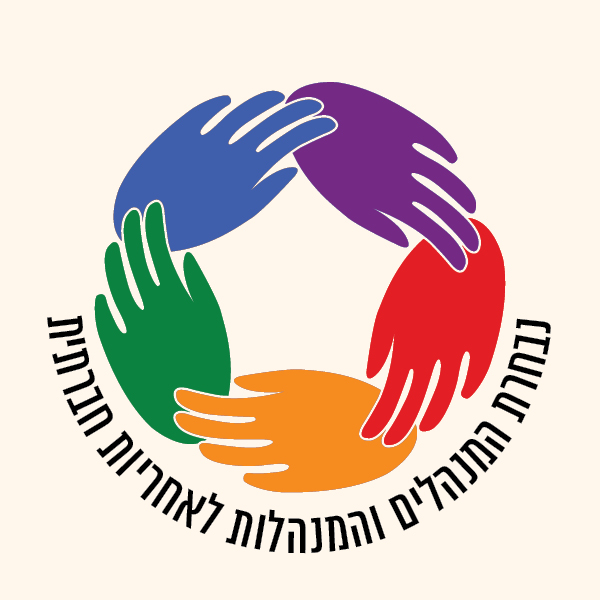 תאריך עדכון אחרון 10.9.19מס'שםטייטל1אונגר רגינהרו"ח בכירה, סגנית נשיאת לשכת רואי חשבון בישראל2אוסטפלד אבייזם, מנכ"ל ומשקיע מתחום ההייטק3אלמן דןיו"ר ועדת כספים התאחדות התעשיינים4אלקלעי אלהיו"ר הדירקטוריון IBI ניהול קרנות נאמנות וסמנכ"ל פיתוח עסקי IBI בית השקעות5אשכנזי מודירו"ח ויזם עצמאי6באשיר עארףמנכ"ל רושדי תעשיות מזון7בירו תלמה (עו"ד)מנכ"ל איגוד השיווק הישראלי8ברוניצקי דיתהממייסדי אורמת וכלת פרס ישראל9ברוניצקי יהודהממייסדי אורמת וחתן פרס ישראל10גאליס חימנכ"ל ביג מרכזי קניות11דבי עובדמנכ"ל דליה אנרגיות כח בע"מ12וולדמן אילנשיא ומנכ"ל מלאנוקס13ויזר גיליו"ר BGN Technologies14ויסמן ליעמימנכ"ל חברת תמר פטרוליום15זידלר שלוםיו"ר קבוצת ויסוצקי16זיו ויוי (ד"ר)מנכ"לית17זימלר מיכלgm Orbs18חביב עופרמנכ"ל אבוג'ן19חינאוי רוגיטיו"ר קבוצת חינאוי20טרלובסקי ניריזם ומנכל דהטיים21יונס ריםאלפא אומגה- מייסדת22כצמן חייםמייסד ומנכ"ל גזית גלוב בע"מ23מינץ-דב ארנהיזמית ומנכלית24סטפק צביאיש עסקים25ענבר גיוראאיש עסקים ויזם חברתי26פילוסוף יריבשותף מנהל, גיזה זינגר אבן27צור נילימנכ"לית ויסוצקי28צור קליגר ליאתtechnical support director ב-hp indigo29צרפתי רוזן איילתמנכ"ל איידיגיטל30קרסו יואליו"ר קרסו מוטורס31קצ'לסקי סילביה מנכ"לית רסיפארם32רדו חנהמובילת מיזמים עסקיים חברתיים בפריפריה הישראלית33רובינשטיין רוניהמנהלת היחידה לקידום מחקר רמב"ם34רזי-אורן עתרמנכ"לית קרן ביחד- משפחת סטלה ויואל קרסו35רייטר ענתמנהלת מכון מחקר בבלינסון36רייכמן חנןמנכ״ל נאוויטס פטרוליום37שביב הילהמנכ"ל גאלס ביו בע"מ38שחר מיכלסמנכ"ל מו"פ בחברת ביוטק "נאוטקס"39שי עודדמנכ"ל מכון מרקטסט40שילוח אילןיו"ר מקאן אריקסון41שמעוני דנימנכ"ל קשר רנט א קאר (HERTZ)42תורי אורליאשת עסקים43אוריון אייל44אילן אודי45אראל עמי46אריזון רענן47ביגר אברהם48בן שלום יוסי49ברעם אמיתי50גניגר עמי51גרבר רפי52דור עידו53דנון חיים54הרצברג מקס55וולפמן רונן56וייסברג רון57חן אמיר58חריש גיל-עד59טיסר שלמה60לוסטיג עופר61מוסלר אבי62מורן דב63נויגרטן אילן64נחום זילברברג סוזנה65פורת יעל66פילץ אלון67פינקל שמרית68דוד פרלמוטר69קוק עדו70שטימברג עמיחי71שיינפלד ענבל